เรียน นิสิตคณะ วว. ที่มีรหัสประจำตัวขึ้นต้นด้วย 57 - 60 
ขอให้นิสิตเข้ามา update ข้อมูลส่วนตัวของนิสิตในฐานข้อมูลของคณะ เพื่อที่ในภาคต้น ปีการศึกษา 2561 เป็นต้นไป คณะวิทยาศาสตร์และวิศวกรรมศาสตร์จะให้นิสิตทุกคนยื่นเอกสารคำร้องต่าง ๆ ที่ต้องได้รับการอนุมัติจากคณะผ่านระบบออนไลน์เท่านั้น โดยนิสิตสามารถเข้าไป update ข้อมูลได้ตาม link ข้างล่าง ใช่ user/pass ดังนี้
user: รหัสนิสิต
Pass: รหัสนิสิต
และนิสิตสามารถเปลี่ยนแปลงได้ทั้ง user และ pass ได้เองในระบบ
http://kuse.csc.ku.ac.th/mis/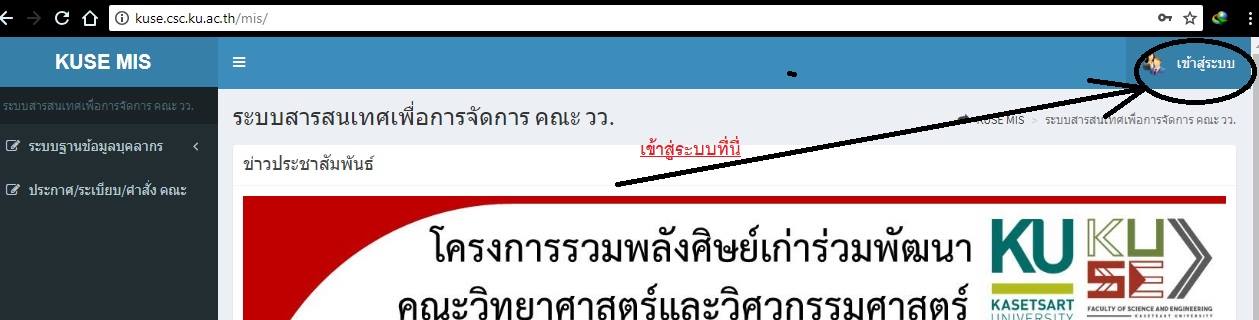 